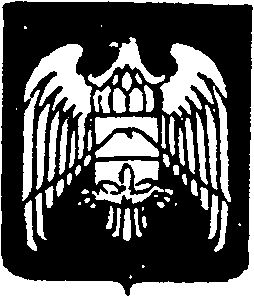 СОВЕТ  МЕСТНОГО  САМОУПРАВЛЕНИЯ  ГОРОДСКОГО ПОСЕЛЕНИЯ НАРТКАЛА УРВАНСКОГО МУНИЦИПАЛЬНОГО РАЙОНА КАБАРДИНО-БАЛКАРСКОЙ РЕСПУБЛИКИ КЪЭБЭРДЕЙ-БАЛЪКЪЭР РЕСПУБЛИКЭМ И АРУАН МУНИЦИПАЛЬНЭ  КУЕЙМ ЩЫЩ НАРТКЪАЛЭ   КЪАЛЭ ЖЫЛАГЪУЭМ И ЩIЫПIЭ  САМОУПРАВЛЕНЭМКIЭ СОВЕТ КЪАБАРТЫ-МАЛКЪАР РЕСПУБЛИКАНЫ УРВАН  МУНИЦИПАЛЬНЫЙ РАЙОНУНУ НАРТКЪАЛА ШАХАР ПОСЕЛЕНИЯСЫНЫ ЖЕР-ЖЕРЛИ  САМОУПРАВЛЕНИЯСЫНЫ  СОВЕТИРЕШЕНИЕ №19\4Совета местного самоуправления городского поселения Нарткала Урванского муниципального района КБР (шестого созыва)06.08.2018г.                                                                                       г.п. НарткалаОб утверждении Положения о порядке предоставления сведений о доходах, расходах, об имуществе, принадлежащем на праве собственности, об обязательствах имущественного характера для лиц, замещающих муниципальные должности в Совете местного самоуправления городского поселения Нарткала   В соответствии с Федеральными законами от 06.10.2003 № 131-ФЗ «Об общих принципах организации местного самоуправления в Российской Федерации», от 02.03.2007 № 25-ФЗ «О муниципальной службе в Российской Федерации», от 28.12.2008 № 273-ФЗ « О противодействии коррупции», от 03.12.2012 № 230-ФЗ «О контроле за соответствием расходов лиц, замещающих государственные должности, и иных лиц их доходам», от 07.05.2013 № 79-ФЗ «О запрете отдельным категориям лиц открывать и иметь счета (вклады), хранить наличные денежные средства и ценности в иностранных банках, расположенных за пределами территории Российской Федерации, владеть и (или) пользоваться иностранными финансовыми инструментами», руководствуясь Указом Президента Российской Федерации от 23.06.2014 №460 «Об утверждении формы справки о доходах, расходах, об имуществе и обязательствах имущественного характера и руководствуясь Указом Президента Российской Федерации от 19.09.2017 № 431 "О внесении изменений в некоторые акты Президента Российской Федерации в целях усиления контроля за соблюдением законодательства о противодействии коррупции", распоряжением Правительства Российской Федерации от 28.12.2016 № 2867-р, Уставом городского поселения Нарткала Урванского муниципального района КБР, Совет местного самоуправления городского поселения Нарткала Урванского муниципального района КБРРЕШИЛ:1.Утвердить Положение о порядке предоставления сведений о доходах, расходах, об имуществе, принадлежащем на праве собственности, об обязательствах имущественного характера для лиц, замещающих муниципальные должности в Совете местного самоуправления городского поселения Нарткала (прилагается).2.Обнародовать настоящее решение в установленном законом порядке и разместить на официальном сайте Урванского района КБР в разделе «официальные документы».3. Настоящее решение вступает в силу с момента опубликования (обнародования).Глава городского поселения Нарткала                                             Х. БалаховУтвержденорешением Совета местного самоуправления городского поселения Нарткала  от 27.07.2018г. №18\4Положениео порядке предоставления сведений о доходах, расходах, об имуществе, принадлежащем на праве собственности, об обязательствах имущественного характера для лиц, замещающих муниципальные должности в Совете местного самоуправления городского поселения НарткалаНастоящее Положение определяет порядок представления гражданами, претендующими на замещение и лицами, замещающими должности муниципальной службы, муниципальные должности в Совете местного самоуправления городского поселения Нарткала (далее - Совет местного самоуправления городского поселения), а также депутатами Совета местного самоуправления городского поселения Нарткала сведений о полученных ими доходах, расходах, об имуществе, принадлежащем им на праве собственности, и об их обязательствах имущественного характера,  а также сведений о доходах супруги (супруга) и несовершеннолетних детей, расходах, об имуществе, принадлежащем им на праве собственности, и об их обязательствах имущественного характера (далее - сведения о доходах, об имуществе и обязательствах имущественного характера), иных сведений, установленных федеральным законодательством.Сведения о доходах, об имуществе и обязательствах имущественного характера включают в себя, в том числе, сведения:а)	о счетах (вкладах) и наличных денежных средствах в иностранных банках, расположенных за пределами территории Российской Федерации;б)	о государственных ценных бумагах иностранных государств, облигациях и акциях иных иностранных эмитентов;в)	о недвижимом имуществе, находящемся за пределами территории Российской Федерации;г)	об обязательствах имущественного характера за пределами территории Российской Федерации.Сведения о своих доходах, об имуществе и обязательствах имущественного характера, а также о доходах, об имуществе и обязательствах имущественного характера своих супруги (супруга) и несовершеннолетних детей обязаны представлять:1) граждане, претендующие на замещение должностей муниципальной службы, включенные в перечни, установленные правовыми актами органа местного самоуправления;2) граждане, претендующие на замещение муниципальных должностей;Сведения о доходах, об имуществе и обязательствах имущественного характера представляются по утвержденной настоящим Положением форме справки (приложение 1):ежегодно не позднее 30 апреля года, следующего за отчётным;- лицами, замещающими муниципальные должности, - ежегодно не позднее 1 апреля года, следующего за отчётным.Гражданин, претендующий на замещение должностей, указанных в подпунктах 1-2 пункта 2 настоящего Положения, представляет:а) сведения о своих доходах, полученных от всех источников (включая доходы по прежнему месту работы или месту замещения выборной должности, пенсии, пособия, иные выплаты) за календарный год, предшествующий году подачи документов для замещения должности, а также сведения об имуществе, принадлежащем ему на праве собственности, и о своих обязательствах имущественного характера по состоянию на первое число месяца, предшествующего месяцу подачи документов для замещения должности (на отчетную дату);б) сведения о доходах супруги (супруга) и несовершеннолетних детей, полученных от всех источников (включая заработную плату, пенсии, пособия, иные выплаты) за календарный год, предшествующий году подачи гражданином документов для замещения должности, а также сведения об имуществе, принадлежащем им на праве собственности, и об их обязательствах имущественного характера по состоянию на первое число месяца, предшествующего месяцу подачи гражданином документов для замещения должности (на отчетную дату).Лица, замещающие должности, указанные в подпунктах 3-4 пункта 2 настоящего Положения представляют:а) сведения о своих доходах, полученных за отчетный период (с 1 января по 31 декабря) от всех источников (включая денежное содержание, пенсии, пособия, иные выплаты), а также сведения об имуществе, принадлежащем ему на праве собственности, и о своих обязательствах имущественного характера по состоянию на конец отчетного периода;б) сведения о доходах супруги (супруга) и несовершеннолетних детей, полученных за отчетный период (с 1 января по 31 декабря) от всех источников (включая заработную плату, пенсии, пособия, иные выплаты), а также сведения об имуществе, принадлежащем им на праве собственности, и об их обязательствах имущественного характера по состоянию на конец отчетного периода.Лица, замещающие должности, указанные в подпунктах 3-4 пункта 2 настоящего Положения обязаны ежегодно в сроки, установленные для представления сведений о доходах, об имуществе и обязательствах имущественного характера, представлять сведения о своих расходах, а также о расходах своих супруги (супруга) и несовершеннолетних детей по каждой сделке по приобретению земельного участка, другого объекта недвижимости, транспортного средства, ценных бумаг, акций (долей участия, паев в уставных (складочных) капиталах организаций), совершенно им, его супругой (супругом) и (или) несовершеннолетними детьми в течение календарного года, предшествующего году представления сведений (далее - отчетный период), если общая сумма таких сделок превышает общий доход данного лица и его супруги (супруга) за три последних года, предшествующих отчетному периоду, и об источниках получения средств, за счёт которых совершены эти сделки.Глава городского поселения Нарткала, депутаты Совета местного самоуправления городского поселения Нарткала, осуществляющие свои полномочия на непостоянной основе,  при предоставлении сведений о доходах, об имуществе и обязательствах имущественного характера указывают сведения о принадлежащем им, их супругам и несовершеннолетним детям недвижимом имуществе, находящемся за пределами территории Российской Федерации, об источниках получения средств, за счет которых приобретено указанное имущество, о своих обязательствах имущественного характера за пределами территории Российской Федерации, а также сведения о таких обязательствах своих супруг (супругов) и несовершеннолетних детей.Сведения, предусмотренные пунктами 4-7 настоящего Положения, представляются ответственному лицу, назначаемому руководителем органа местного самоуправления.В случае если гражданин, претендующий на замещение муниципальной должности, должности муниципальной службы или лицо, замещающее муниципальную должность, должность муниципальной службы, обнаружили, что в представленных ими сведениях о доходах, об имуществе и обязательствах имущественного характера не отражены или не полностью отражены какие- либо сведения либо имеются ошибки, они вправе представить уточненные сведения.Уточненные сведения, представленные гражданином или лицом, замещающим соответствующую должность, после истечения срока, установленного пунктом 3 настоящего Положения, но не позднее одного месяца после окончания срока, не считаются представленными с нарушением срока.Сведения о доходах, об имуществе и обязательствах имущественного характера, а также иные сведения, представляемые в соответствии с настоящим Положением, являются сведениями конфиденциального характера, если федеральным законом они не отнесены к сведениям, составляющим государственную тайну.Сведения о доходах, об имуществе и обязательствах имущественного характера и информация о результатах проверки достоверности и полноты этих сведений приобщаются к личному делу лица, замещающего соответствующую должность.В случае если гражданин, представивший в соответствии с настоящим Положением справки о своих доходах, об имуществе и обязательствах имущественного характера, а также о доходах, об имуществе и обязательствах имущественного характера своих супруги (супруга) и несовершеннолетних детей, не был назначен на должность, эти справки возвращаются ему по его письменному заявлению вместе с другими документами.Справки о доходах, расходах об имуществе и обязательствах имущественного характера, представленные в соответствии	с настоящим Положением, запечатываются уполномоченным лицом в конверт. Место склеивания конверта скрепляется оттиском печати. На конверте указываются фамилия, имя, отчество лица, представившего сведения, дата их представления, подпись уполномоченного лица, принявшего сведения. Сведения о доходах, расходах, об имуществе и обязательствах имущественного характера представляемые в соответствии с настоящим Положением, размещаются на официальном сайте Урванского района в разделе официальные документы по форме согласно Приложению № 2 к настоящему Положению.В случае непредставления по объективным причинам лицом, замещающим муниципальную должность, муниципальным служащим сведений о доходах, об имуществе и обязательствах имущественного характера супруги (супруга) и несовершеннолетних детей данный факт подлежит рассмотрению соответствующей комиссией по соблюдению требований к служебному поведению и урегулированию конфликта интересов. В случае непредставления или представления заведомо ложных сведений о доходах, об имуществе и обязательствах имущественного характера гражданин не может быть назначен на должность, предусмотренную подпунктами 1-2 пункта 2 настоящего Положения, а лицо, замещающее должность, предусмотренную подпунктами 3-4 пункта 2 настоящего Положения, несут ответственность в соответствии с законодательством Российской Федерации.Приложение №1 к ПоложениюВ Управление по вопросам противодействия коррупции при Администрации Главы КБР
Справка <1>о доходах, расходах, об имуществе и обязательствах
имущественного характера <2>Я, 	(фамилия, имя, отчество, дата рождения, серия и номер паспорта, дата выдачи и орган, выдавший паспорт)___________________________________________________________________________(место работы (службы), занимаемая (замещаемая) должность; в случае отсутствия основного места работы (службы) -род занятий; должность, на замещение которой претендует гражданин если применимо) зарегистрированный по адресу:____________________________________________________________________________(адрес места регистрации)сообщаю сведения о доходах, расходах своих, супруги (супруга), несовершеннолетнего ребенка (нужное подчеркнуть)____________________________________________________________________________(фамилия, имя, отчество, дата рождения, серия и номер паспорта или свидетельства о рождении (для несовершеннолетнего ребенка, не имеющего паспорта), дата выдачи и орган, выдавший документ)____________________________________________________________________________(адрес места регистрации, основное место работы (службы), занимаемая (замещаемая) должность)____________________________________________________________________________(в случае отсутствия основного места работы (службы) - род занятий)за отчетный период с 1 января 20	г. по 31 декабря 20 г. об имуществе, принадлежащем____________________________________________________________________________(фамилия, имя, отчество)на праве собственности, о вкладах в банках, ценных бумагах, об обязательствах имущественного характера по состоянию на "	"	20	г.<1> Заполняется собственноручно или с использованием специализированного программного обеспечения в порядке, установленном нормативными правовыми актами Российской Федерации.<2> Сведения представляются лицом, замещающим должность, осуществление полномочий по которой влечет за собой обязанность представлять такие сведения (гражданином, претендующим на замещение такой должности), отдельно на себя, на супругу (супруга) и на каждого несовершеннолетнего ребенка.Раздел 1. Сведения о доходах <3><3> Указываются доходы (включая пенсии, пособия, иные выплаты) за отчетный период.<4> Доход, полученный в иностранной валюте, указывается в рублях по курсу Банка России на дату получения дохода.Раздел 2. Сведения о расходах <5><5> Сведения о расходах представляются в случаях, установленных статьей 3 Федерального закона от 3 декабря 2012 г. N 230-ФЗ "О контроле за соответствием расходов лиц, замещающих государственные должности, и иных лиц их доходам". Если правовые основания для представления указанных сведений отсутствуют, данный раздел не заполняется.<6> Указываются наименование и реквизиты документа, являющегося законным основанием для возникновения права собственности. Копия документа прилагается к настоящей справке.Раздел 3. Сведения об имуществе
3.1. Недвижимое имущество<7> Указывается вид собственности (индивидуальная, долевая, общая); для совместной собственности указываются иные лица (Ф.И.О. или наименование), в собственности которых находится имущество; для долевой собственности указывается доля лица, сведения об имуществе которого представляются.<8> Указываются наименование и реквизиты документа, являющегося законным основанием для возникновения права собственности, а также в случаях, предусмотренных частью 1 статьи 4 Федерального закона от 07 мая 2013 г. N 79- ФЗ "О запрете отдельным категориям лиц открывать и иметь счета (вклады), хранить наличные денежные средства и ценности в иностранных банках, расположенных за пределами территории Российской Федерации, владеть и (или) пользоваться иностранными финансовыми инструментами", источник получения средств, за счет которых приобретено имущество.<9> Указывается вид земельного участка (пая, доли): под индивидуальное жилищное строительство, дачный, садовый, приусадебный, огородный и другие.3.2. Транспортные средства<10> Указывается вид собственности (индивидуальная, общая); для совместной собственности указываются иные лица (Ф.И.О. или наименование), в собственности которых находится имущество; для долевой собственности указывается доля лица, сведения об имуществе которого представляются.Раздел 4. Сведения о счетах в банках и иных кредитных организациях<11> Указываются вид счета (депозитный, текущий, расчетный, ссудный и другие) и валюта счета.<12> Остаток на счете указывается по состоянию на отчетную дату. Для счетов в иностранной валюте остаток указывается в рублях по курсу Банка России на отчетную дату.<13> Указывается общая сумма денежных поступлений на счет за отчетный период в случаях, если указанная сумма превышает общий доход лица и его супруга (супруги) за отчетный период и два предшествующих ему года. В этом случае к справке прилагается выписка о движении денежных средств по данному счету за отчетный период. Для счетов в иностранной валюте сумма указывается в рублях по курсу Банка России на отчетную дату.Раздел 5. Сведения о ценных бумагах
5.1. Акции и иное участие в коммерческих организациях и фондах<14> Указываются полное или сокращенное официальное наименование организации и ее организационно-правовая форма (акционерное общество, общество с ограниченной ответственностью, товарищество, производственный кооператив, фонд и другие).<15> Уставный капитал указывается согласно учредительным документам организации по состоянию на отчетную дату. Для уставных капиталов, выраженных в иностранной валюте, уставный капитал указывается в рублях по курсу Банка России на отчетную дату.<16> Доля участия выражается в процентах от уставного капитала. Для акционерных обществ указываются также номинальная стоимость и количество акций.<17> Указываются основание приобретения доли участия (учредительный договор, приватизация, покупка, мена, дарение, наследование и другие), а также реквизиты (дата, номер) соответствующего договора или акта.5.2. Иные ценные бумагиИтого по разделу 5 "Сведения о ценных бумагах" суммарная декларированная стоимость ценных бумаг, включая доли участия вкоммерческих организациях (руб.),	.<18> Указываются все ценные бумаги по видам (облигации, векселя и другие), за исключением акций, указанных в подразделе 5.1 "Акции и иное участие в коммерческих организациях и фондах".<19> Указывается общая стоимость ценных бумаг данного вида исходя из стоимости их приобретения (если ее нельзя определить - исходя из рыночной стоимости или номинальной стоимости). Для обязательств, выраженных в иностранной валюте, стоимость указывается в рублях по курсу Банка России на отчетную дату.Раздел 6. Сведения об обязательствах имущественного характера6.1. Объекты недвижимого имущества, находящиеся в пользовании <20><20 Указываются по состоянию на отчетную дату.<21 > Указывается вид недвижимого имущества (земельный участок, жилой дом, дача и другие).<22> Указываются вид пользования (аренда, безвозмездное пользование и другие) и сроки пользования.<23> Указываются основание пользования (договор, фактическое предоставление и другие), а также реквизиты (дата, номер) соответствующего договора или акта.6.2. Срочные обязательства финансового характера <24><24> Указываются имеющиеся на отчетную дату срочные обязательства финансового характера на сумму равную или превышающую 500 000 руб., кредитором или должником по которым является лицо, сведения об обязательствах которого представляются.<25> Указывается существо обязательства (заем, кредит и другие).<26> Указывается вторая сторона обязательства: кредитор или должник, его фамилия, имя и отчество (наименование юридического лица),адрес.<27> Указываются основание возникновения обязательства, а также реквизиты (дата, номер) соответствующего договора или акта.<28> Указываются сумма основного обязательства (без суммы процентов) и размер обязательства по состоянию на отчетную дату. Для обязательств, выраженных в иностранной валюте, сумма указывается в рублях по курсу Банка России на отчетную дату.<29> Указываются годовая процентная ставка обязательства, заложенное в обеспечение обязательства имущество, выданные в обеспечение обязательства гарантии и поручительства.Раздел 7. Сведения о недвижимом имуществе, транспортных средствах и ценных бумагах, отчужденных в течение отчетного периода в результате безвозмездной сделки<30>Указываются фамилия, имя, отчество, дата рождения, серия и номер паспорта или свидетельства о рождении (для несовершеннолетнего ребенка, не имеющего паспорта), дата выдачи и орган, выдавший документ, адрес регистрации физического лица или наименование, индивидуальный номер налогоплательщика и основной государственный регистрационный номер юридического лица, которым передано имущество по безвозмездной сделке.<31>Указываются основания прекращения права собственности (наименование и реквизиты (дата, номер) соответствующего договора или акта)».Достоверность и полноту настоящих сведений подтверждаю.	20	г.	(подпись лица, представляющего сведения)__________________________________________________________________________(Ф.И.О. и подпись лица, принявшего справку)Приложение №3к ПоложениюФОРМАпредставления сведений об адресах сайтов и (или) страниц сайтов
в информационно-телекоммуникационной сети “Интернет”,
на которых муниципальным служащим, гражданином Российской Федерации,
претендующим на замещение должности муниципальной службы, размещались общедоступная информация, а также данные, позволяющие его идентифицироватьЯ,(фамилия, имя, отчество, дата рождения,серия и номер паспорта, дата выдачи и орган, выдавший паспорт,должность, замещаемая государственным гражданским служащим или муниципальным служащим, или должность, на замещение которой претендует гражданин Российской Федерации) сообщаю о размещении мною за отчетный период с 1 января 20__ г по 31 декабря 20__г.в информационно-телекоммуникационной сети “Интернет” общедоступной информации 1, а также данных, позволяющих меня идентифицировать:Достоверность настоящих сведений подтверждаю.	20	г.	(подпись лица, представляющего сведения)(Ф.И.О. и подпись лица, принявшего сведения) В соответствии с частью 1 статьи 7 Федерального закона “Об информации, информационных технологиях и о защите информации” к общедоступной информации относятся общеизвестные сведения и иная информация, доступ к которой не ограничен. В соответствии с пунктом 13 статьи 2 Федерального закона “Об информации, информационных технологиях и о защите информации” сайт в информационно-телекоммуникационной сети “Интернет” – совокупность программ для электронных вычислительных машин и иной информации, содержащейся в информационной системе, доступ к которой обеспечивается посредством информационно-телекоммуникационной сети “Интернет” по доменным именам и (или) по сетевым адресам, позволяющим идентифицировать сайты в информационно-телекоммуникационной сети “Интернет”. В соответствии с пунктом 14 статьи 2 Федерального закона от “Об информации, информационных технологиях и о защите информации” страница сайта в информационно-телекоммуникационной сети “Интернет” – часть сайта в информационно-телекоммуникационной сети “Интернет”, доступ к которой осуществляется по указателю, состоящему из доменного имени и символов, определенных владельцем сайта в информационно-телекоммуникационной сети “Интернет”.Nп/пВид доходаВеличина дохода <4> (руб.)1231Доход по основному месту работы2Доход от педагогической деятельности и научной деятельности3Доход от иной творческой деятельности4Доход от вкладов в банках и иных кредитных организациях5Доход от ценных бумаг и долей участия в коммерческих организациях6Иные доходы (указать вид дохода):1)2)3)7Итого доход за отчетный периодNп/пВид приобретенного имуществаСумма сделки (руб.)Источник получения средств, за счет которых приобретено имуществоОснование приобретения <6>123451Земельные участки:1)2)3)2Иное недвижимое имущество:1)2)3)123453Транспортные средства:1)2)3)4Ценные бумаги: 1)2)3)Nп/пNп/пВид инаименованиеимуществаВид инаименованиеимуществаВидсобственности<7>Видсобственности<7>Местонахождения(адрес)Местонахождения(адрес)Площадь (кв. м)Площадь (кв. м)Основание приобретения и источник средств<8>Основание приобретения и источник средств<8>11223344556611Земельные участки <9>:1)2)3)Земельные участки <9>:1)2)3)22Жилые дома, дачи:1)2)3)Жилые дома, дачи:1)2)3)33Квартиры:1)2)3)Квартиры:1)2)3)4Гаражи:1)2)3)Гаражи:1)2)3)122334455665Иноенедвижимоеимущество:1)2)3)Иноенедвижимоеимущество:1)2)3)Nп/п.Вид, марка, модель транспортного средства, год изготовленияВид собственности<10>Место регистрации12341Автомобили легковые:1)2)2Автомобили грузовые:1)2)3Мототранспортные средства:1)2)4Сельскохозяйственная техника: 1)2)5Водный транспорт:1)2)6Воздушный транспорт: 1)2)12347Иные транспортные средства: 1)2)Nп/пНаименование и адрес банка или иной кредитной организацииВид и валюта счета <11>Дата открытия счетаОстаток на счете <12> (руб.)Сумма поступивши) на счет денежных средств<13>: (руб.)123456123Nп/пНаименование и организационноправовая форма организации <14>Местонахождениеорганизации(адрес)Уставный капитал <15> (руб.)Доляучастия <16>Основанаучастия<17>12345612345Nп/пВид ценной бумаги<18>Лицо, выпустившее ценную бумагуНоминальнаявеличинаобязательства(руб.)ОбщееколичествоОбщая стоимость <19> (руб.)1234561234Nп/пВид имущества<21 >Вид и сроки пользования<22>Основаниепользования<23>Местонахождение(адрес)Площадь(кв. м)123456123Nп/пСодержаниеобязательства<25>Кредитор (должник) <26>Основаниевозникновения<27>Суммаобязательства/размеробязательства по состоянию нд отчетную дату <28> (руб.)Условияобязательств<29>12345612№п/пВид имуществаПриобретатель имущества по сделке<30>Основание отчуждения имущества<31>12341Земельные участки:1)2)2Иное недвижимое имущество:1)2)3Транспортные средства:1)2)4Ценные бумаги:1)2)№Адрес сайта 2 и (или) страницы сайта 3
в информационно-телекоммуникационной сети “Интернет”123